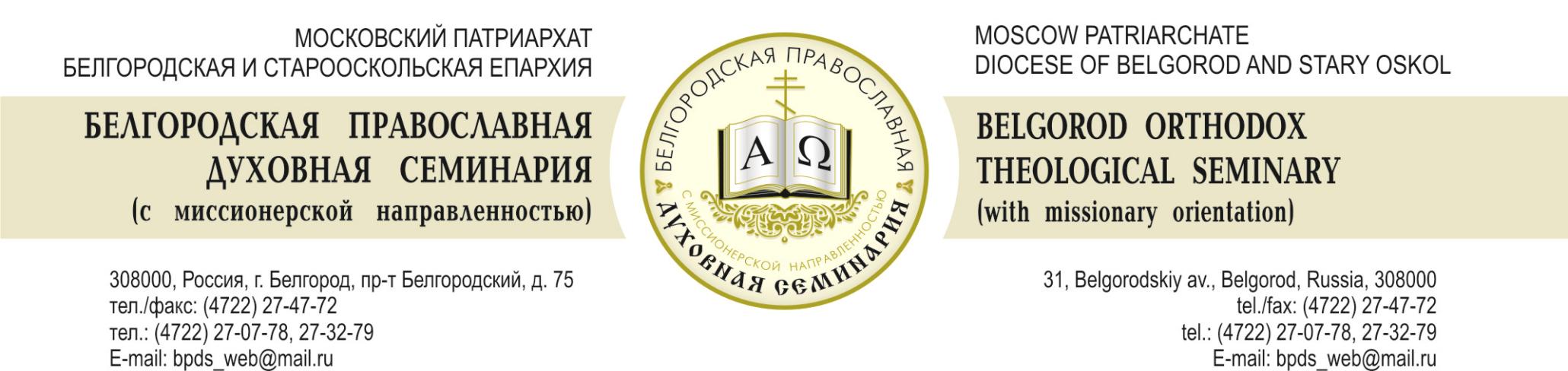 П Р О Г Р А М М АНаучно-практической конференции (с международным участием)«Православие и отечественная культура: история и перспективы взаимоотношений»ОБЩИЙ РЕГЛАМЕНТ18 апреля 2024 годаКонференция будет проходить в дистанционном формате. Электронная ссылка для участников https://join.skype.com/Ccbf0SztQbnj13. 50. – 14.00. Регистрация участников14.00. – 14.10. Открытие Чтений, приветствие ректора Белгородской духовной семинарии протоиерея, кандидата философских наук Алексея Куренкова14.10. – 16.00. Выступления и дискуссия участников ЧтенийПрограмма конференциипротоиерей Сергий Дергалев, проректор по учебной работе Белгородской православной духовной семинарии (с м/н), г. Белгород, Россия Особенности аскетических взглядов преподобного Паисия Святогорца (Эзнепидиса)Колесников Сергей Александрович, доктор филологических наук, проректор по научной работе БПДС (с м/н), г. Белгород, Россия Презентация монографии «Война и Слово: религиозное осмысление войны в русской литературе»Нифонтова Ольга Ивановна, кандидат философских наук, научный сотрудник БПДС (с м/н), г. Белгород А.С. Пушкин и митрополит Макарий (Булгаков): сходства и различияБердник Александр Николаевич, кандидат исторических наук, преподаватель БПДС (с м/н), г. Белгород, Россия Архиепископ Феоктист Мочульский (1729-30 апреля 1818 гг.) – основатель Белгородской Духовной семинарии, выдающийся просветитель XVIII – нач. XIX вв. (к 295 – летию со дня рождения)Бойков Ненад, магистр теологии, Сербия Богословско-научные вопросы применения современных генетических технологии Яровая Анна Александровна, студентка 4 курса бакалавриата ПСТГУ, Россия, г. Москва «Храм» как лейтобраз в одноименном сборнике Джорджа ГербертаКовалев Михаил, воспитанник 4 курса БПДС (с м/н), Исторические обоснования канонических препятствий к рукоположению Осипов Серафим, воспитанник 4 курса БПДС (с м/н) Границы человеческой свободы в падшем мире»Чирков Владислав, воспитанник 3 курса БПДС (с м/н) Основные тенденции иконописи в настоящее время (конец 20 в. - начало 21 в.)Зайцев Виталий воспитанник 3 курса БПДС (с м/н) Обзор учения о молитве преподобного Паисия СвятогорцаПопов Николай, воспитанник 3 курса БПДС (с м/н) Ключевые духовные проблемы современного общества: взгляд прп. Паисия СвятогорцаЗакрытие научно-практической конференции (с международным участием) «Православие и отечественная культура: история и перспективы взаимоотношений»